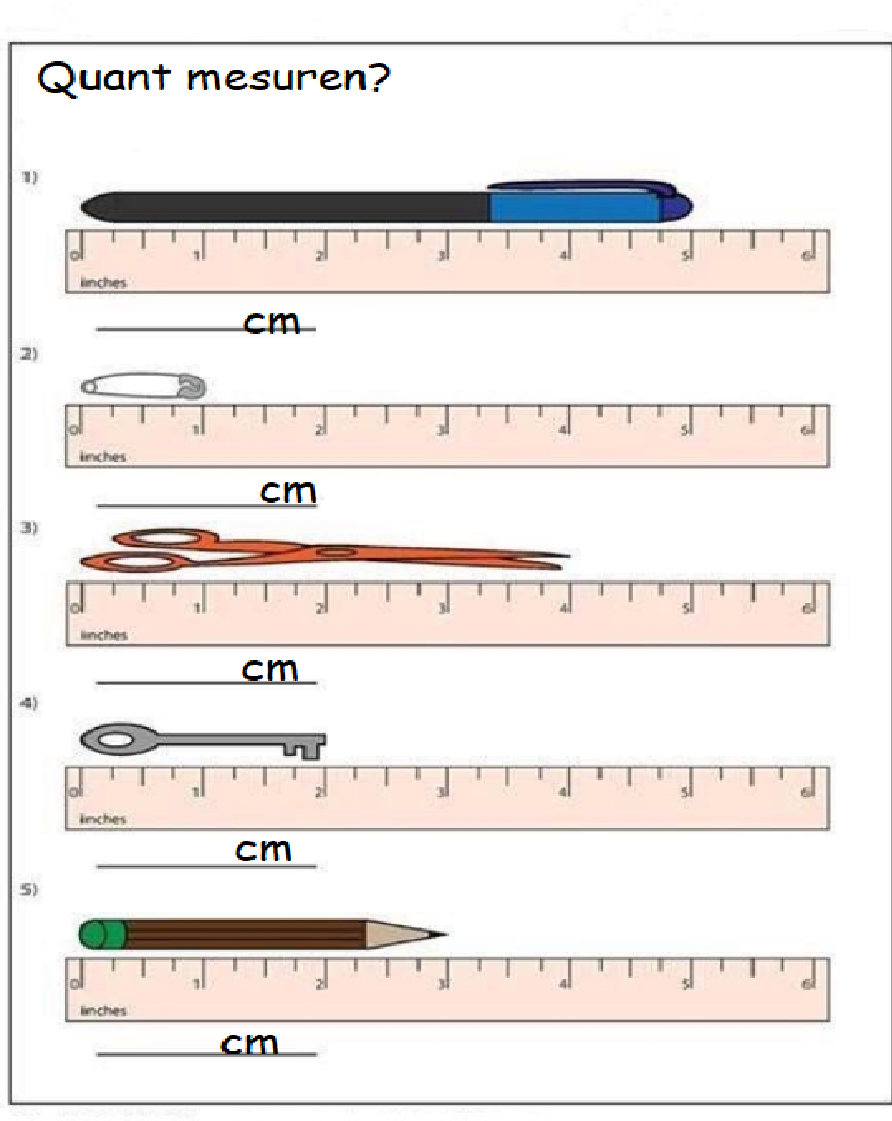 NOM:								DATA:                                                         